Map Product: MiniScale®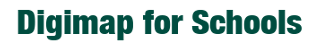 Basemap: Miniscale© Crown Copyright and database rights 2020 Ordnance Survey (100025252). FOR SCHOOLS USE ONLY.Motorway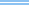 Primary route dualcarriageway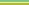 Primary route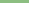 A road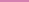 Railway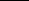 Ferry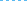 Airport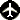 Large urban area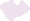 Primary town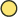 Other town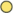 National boundary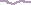 Other boundary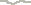 Major river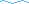 Major lake or loch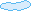 Coastline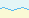 National park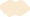 National forest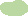 Area of outstanding naturalbeauty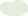 